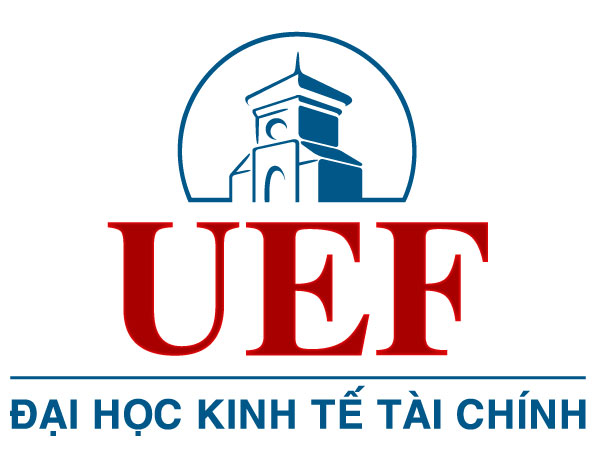 PHIẾU ĐĂNG KÝ ĐỀ TÀI NGHIÊN CỨU KHOA HỌC SINH VIÊN NĂM .....   PHIẾU ĐĂNG KÝ ĐỀ TÀI NGHIÊN CỨU KHOA HỌC SINH VIÊN NĂM .....   PHIẾU ĐĂNG KÝ ĐỀ TÀI NGHIÊN CỨU KHOA HỌC SINH VIÊN NĂM .....   PHIẾU ĐĂNG KÝ ĐỀ TÀI NGHIÊN CỨU KHOA HỌC SINH VIÊN NĂM .....   PHIẾU ĐĂNG KÝ ĐỀ TÀI NGHIÊN CỨU KHOA HỌC SINH VIÊN NĂM .....   PHIẾU ĐĂNG KÝ ĐỀ TÀI NGHIÊN CỨU KHOA HỌC SINH VIÊN NĂM .....   PHIẾU ĐĂNG KÝ ĐỀ TÀI NGHIÊN CỨU KHOA HỌC SINH VIÊN NĂM .....   PHIẾU ĐĂNG KÝ ĐỀ TÀI NGHIÊN CỨU KHOA HỌC SINH VIÊN NĂM .....   PHIẾU ĐĂNG KÝ ĐỀ TÀI NGHIÊN CỨU KHOA HỌC SINH VIÊN NĂM .....   PHIẾU ĐĂNG KÝ ĐỀ TÀI NGHIÊN CỨU KHOA HỌC SINH VIÊN NĂM .....   PHIẾU ĐĂNG KÝ ĐỀ TÀI NGHIÊN CỨU KHOA HỌC SINH VIÊN NĂM .....   PHIẾU ĐĂNG KÝ ĐỀ TÀI NGHIÊN CỨU KHOA HỌC SINH VIÊN NĂM .....   PHIẾU ĐĂNG KÝ ĐỀ TÀI NGHIÊN CỨU KHOA HỌC SINH VIÊN NĂM .....   PHIẾU ĐĂNG KÝ ĐỀ TÀI NGHIÊN CỨU KHOA HỌC SINH VIÊN NĂM .....   PHIẾU ĐĂNG KÝ ĐỀ TÀI NGHIÊN CỨU KHOA HỌC SINH VIÊN NĂM .....   PHIẾU ĐĂNG KÝ ĐỀ TÀI NGHIÊN CỨU KHOA HỌC SINH VIÊN NĂM .....   PHIẾU ĐĂNG KÝ ĐỀ TÀI NGHIÊN CỨU KHOA HỌC SINH VIÊN NĂM .....   1.TÊN ĐỀ TÀITÊN ĐỀ TÀITÊN ĐỀ TÀITÊN ĐỀ TÀITÊN ĐỀ TÀITÊN ĐỀ TÀITÊN ĐỀ TÀITÊN ĐỀ TÀITÊN ĐỀ TÀITÊN ĐỀ TÀITÊN ĐỀ TÀI2.MÃ SỐMÃ SỐMÃ SỐMÃ SỐThuộc lĩnh vực nghiên cứu: (Sinh viên tự ghi theo danh mục lĩnh vực nghiên cứu công bố hàng năm tại kế hoạch Sinh viên nghiên cứu khoa học): Thuộc lĩnh vực nghiên cứu: (Sinh viên tự ghi theo danh mục lĩnh vực nghiên cứu công bố hàng năm tại kế hoạch Sinh viên nghiên cứu khoa học): Thuộc lĩnh vực nghiên cứu: (Sinh viên tự ghi theo danh mục lĩnh vực nghiên cứu công bố hàng năm tại kế hoạch Sinh viên nghiên cứu khoa học): Thuộc lĩnh vực nghiên cứu: (Sinh viên tự ghi theo danh mục lĩnh vực nghiên cứu công bố hàng năm tại kế hoạch Sinh viên nghiên cứu khoa học): Thuộc lĩnh vực nghiên cứu: (Sinh viên tự ghi theo danh mục lĩnh vực nghiên cứu công bố hàng năm tại kế hoạch Sinh viên nghiên cứu khoa học): Thuộc lĩnh vực nghiên cứu: (Sinh viên tự ghi theo danh mục lĩnh vực nghiên cứu công bố hàng năm tại kế hoạch Sinh viên nghiên cứu khoa học): Thuộc lĩnh vực nghiên cứu: (Sinh viên tự ghi theo danh mục lĩnh vực nghiên cứu công bố hàng năm tại kế hoạch Sinh viên nghiên cứu khoa học): Thuộc lĩnh vực nghiên cứu: (Sinh viên tự ghi theo danh mục lĩnh vực nghiên cứu công bố hàng năm tại kế hoạch Sinh viên nghiên cứu khoa học): Thuộc lĩnh vực nghiên cứu: (Sinh viên tự ghi theo danh mục lĩnh vực nghiên cứu công bố hàng năm tại kế hoạch Sinh viên nghiên cứu khoa học): Thuộc lĩnh vực nghiên cứu: (Sinh viên tự ghi theo danh mục lĩnh vực nghiên cứu công bố hàng năm tại kế hoạch Sinh viên nghiên cứu khoa học): Thuộc lĩnh vực nghiên cứu: (Sinh viên tự ghi theo danh mục lĩnh vực nghiên cứu công bố hàng năm tại kế hoạch Sinh viên nghiên cứu khoa học): Thuộc lĩnh vực nghiên cứu: (Sinh viên tự ghi theo danh mục lĩnh vực nghiên cứu công bố hàng năm tại kế hoạch Sinh viên nghiên cứu khoa học): Thuộc lĩnh vực nghiên cứu: (Sinh viên tự ghi theo danh mục lĩnh vực nghiên cứu công bố hàng năm tại kế hoạch Sinh viên nghiên cứu khoa học): Thuộc lĩnh vực nghiên cứu: (Sinh viên tự ghi theo danh mục lĩnh vực nghiên cứu công bố hàng năm tại kế hoạch Sinh viên nghiên cứu khoa học): Thuộc lĩnh vực nghiên cứu: (Sinh viên tự ghi theo danh mục lĩnh vực nghiên cứu công bố hàng năm tại kế hoạch Sinh viên nghiên cứu khoa học): Thuộc lĩnh vực nghiên cứu: (Sinh viên tự ghi theo danh mục lĩnh vực nghiên cứu công bố hàng năm tại kế hoạch Sinh viên nghiên cứu khoa học): Thuộc lĩnh vực nghiên cứu: (Sinh viên tự ghi theo danh mục lĩnh vực nghiên cứu công bố hàng năm tại kế hoạch Sinh viên nghiên cứu khoa học):   3. THỜI GIAN THỰC HIỆN ___ tháng   3. THỜI GIAN THỰC HIỆN ___ tháng   3. THỜI GIAN THỰC HIỆN ___ tháng   3. THỜI GIAN THỰC HIỆN ___ tháng   3. THỜI GIAN THỰC HIỆN ___ tháng   3. THỜI GIAN THỰC HIỆN ___ tháng   3. THỜI GIAN THỰC HIỆN ___ tháng   3. THỜI GIAN THỰC HIỆN ___ tháng   3. THỜI GIAN THỰC HIỆN ___ tháng   3. THỜI GIAN THỰC HIỆN ___ tháng   3. THỜI GIAN THỰC HIỆN ___ tháng   3. THỜI GIAN THỰC HIỆN ___ tháng   3. THỜI GIAN THỰC HIỆN ___ tháng   3. THỜI GIAN THỰC HIỆN ___ tháng   3. THỜI GIAN THỰC HIỆN ___ tháng   3. THỜI GIAN THỰC HIỆN ___ tháng   3. THỜI GIAN THỰC HIỆN ___ tháng 4.CHỦ NHIỆM ĐỀ TÀI (trưởng nhóm sinh viên)CHỦ NHIỆM ĐỀ TÀI (trưởng nhóm sinh viên)CHỦ NHIỆM ĐỀ TÀI (trưởng nhóm sinh viên)CHỦ NHIỆM ĐỀ TÀI (trưởng nhóm sinh viên)CHỦ NHIỆM ĐỀ TÀI (trưởng nhóm sinh viên)CHỦ NHIỆM ĐỀ TÀI (trưởng nhóm sinh viên)CHỦ NHIỆM ĐỀ TÀI (trưởng nhóm sinh viên)CHỦ NHIỆM ĐỀ TÀI (trưởng nhóm sinh viên)CHỦ NHIỆM ĐỀ TÀI (trưởng nhóm sinh viên)CHỦ NHIỆM ĐỀ TÀI (trưởng nhóm sinh viên)CHỦ NHIỆM ĐỀ TÀI (trưởng nhóm sinh viên)CHỦ NHIỆM ĐỀ TÀI (trưởng nhóm sinh viên)CHỦ NHIỆM ĐỀ TÀI (trưởng nhóm sinh viên)CHỦ NHIỆM ĐỀ TÀI (trưởng nhóm sinh viên)CHỦ NHIỆM ĐỀ TÀI (trưởng nhóm sinh viên)CHỦ NHIỆM ĐỀ TÀI (trưởng nhóm sinh viên)Họ và tên:Họ và tên:Họ và tên:Mã số sinh viên:Mã số sinh viên:Mã số sinh viên:Mã số sinh viên:Mã số sinh viên:Khoa:Khoa:Khoa:Năm học:Năm học:Năm học:Địa chỉ nhà:Địa chỉ nhà:Địa chỉ nhà:Điện thoại nhà:Điện thoại nhà:Điện thoại nhà:Di động:Di động:Email:5.NGƯỜI HƯỚNG DẪNNGƯỜI HƯỚNG DẪNNGƯỜI HƯỚNG DẪNNGƯỜI HƯỚNG DẪNNGƯỜI HƯỚNG DẪNNGƯỜI HƯỚNG DẪNNGƯỜI HƯỚNG DẪNNGƯỜI HƯỚNG DẪNNGƯỜI HƯỚNG DẪNNGƯỜI HƯỚNG DẪNNGƯỜI HƯỚNG DẪNNGƯỜI HƯỚNG DẪNNGƯỜI HƯỚNG DẪNNGƯỜI HƯỚNG DẪNNGƯỜI HƯỚNG DẪNNGƯỜI HƯỚNG DẪNHọ và tên:                                    Khoa: Điện thoại DĐ:                                     Email:Họ và tên:                                    Khoa: Điện thoại DĐ:                                     Email:Họ và tên:                                    Khoa: Điện thoại DĐ:                                     Email:Họ và tên:                                    Khoa: Điện thoại DĐ:                                     Email:Họ và tên:                                    Khoa: Điện thoại DĐ:                                     Email:Họ và tên:                                    Khoa: Điện thoại DĐ:                                     Email:Họ và tên:                                    Khoa: Điện thoại DĐ:                                     Email:Họ và tên:                                    Khoa: Điện thoại DĐ:                                     Email:Họ và tên:                                    Khoa: Điện thoại DĐ:                                     Email:Họ và tên:                                    Khoa: Điện thoại DĐ:                                     Email:Họ và tên:                                    Khoa: Điện thoại DĐ:                                     Email:Họ và tên:                                    Khoa: Điện thoại DĐ:                                     Email:Họ và tên:                                    Khoa: Điện thoại DĐ:                                     Email:Họ và tên:                                    Khoa: Điện thoại DĐ:                                     Email:Họ và tên:                                    Khoa: Điện thoại DĐ:                                     Email:Họ và tên:                                    Khoa: Điện thoại DĐ:                                     Email:6.SINH VIÊN THAM GIA THỰC HIỆN ĐỀ TÀISINH VIÊN THAM GIA THỰC HIỆN ĐỀ TÀISINH VIÊN THAM GIA THỰC HIỆN ĐỀ TÀISINH VIÊN THAM GIA THỰC HIỆN ĐỀ TÀISINH VIÊN THAM GIA THỰC HIỆN ĐỀ TÀISINH VIÊN THAM GIA THỰC HIỆN ĐỀ TÀISINH VIÊN THAM GIA THỰC HIỆN ĐỀ TÀISINH VIÊN THAM GIA THỰC HIỆN ĐỀ TÀISINH VIÊN THAM GIA THỰC HIỆN ĐỀ TÀISINH VIÊN THAM GIA THỰC HIỆN ĐỀ TÀISINH VIÊN THAM GIA THỰC HIỆN ĐỀ TÀISINH VIÊN THAM GIA THỰC HIỆN ĐỀ TÀISINH VIÊN THAM GIA THỰC HIỆN ĐỀ TÀISINH VIÊN THAM GIA THỰC HIỆN ĐỀ TÀISINH VIÊN THAM GIA THỰC HIỆN ĐỀ TÀISINH VIÊN THAM GIA THỰC HIỆN ĐỀ TÀIHọ và tênHọ và tênHọ và tênHọ và tênHọ và tênMã số sinh viênMã số sinh viênNội dung nghiên cứu dự kiến được giaoNội dung nghiên cứu dự kiến được giaoNội dung nghiên cứu dự kiến được giaoNội dung nghiên cứu dự kiến được giaoNội dung nghiên cứu dự kiến được giaoNội dung nghiên cứu dự kiến được giaoNội dung nghiên cứu dự kiến được giaoNội dung nghiên cứu dự kiến được giaoChữ kýChữ ký7.GIỚI THIỆU Ý TƯỞNG NGHIÊN CỨUGIỚI THIỆU Ý TƯỞNG NGHIÊN CỨUGIỚI THIỆU Ý TƯỞNG NGHIÊN CỨUGIỚI THIỆU Ý TƯỞNG NGHIÊN CỨUGIỚI THIỆU Ý TƯỞNG NGHIÊN CỨUGIỚI THIỆU Ý TƯỞNG NGHIÊN CỨUGIỚI THIỆU Ý TƯỞNG NGHIÊN CỨUGIỚI THIỆU Ý TƯỞNG NGHIÊN CỨUGIỚI THIỆU Ý TƯỞNG NGHIÊN CỨUGIỚI THIỆU Ý TƯỞNG NGHIÊN CỨUGIỚI THIỆU Ý TƯỞNG NGHIÊN CỨUGIỚI THIỆU Ý TƯỞNG NGHIÊN CỨUGIỚI THIỆU Ý TƯỞNG NGHIÊN CỨUGIỚI THIỆU Ý TƯỞNG NGHIÊN CỨUGIỚI THIỆU Ý TƯỞNG NGHIÊN CỨUGIỚI THIỆU Ý TƯỞNG NGHIÊN CỨU7.(Cho biết vì sao nảy sinh ý tưởng nghiên cứu?)(Cho biết vì sao nảy sinh ý tưởng nghiên cứu?)(Cho biết vì sao nảy sinh ý tưởng nghiên cứu?)(Cho biết vì sao nảy sinh ý tưởng nghiên cứu?)(Cho biết vì sao nảy sinh ý tưởng nghiên cứu?)(Cho biết vì sao nảy sinh ý tưởng nghiên cứu?)(Cho biết vì sao nảy sinh ý tưởng nghiên cứu?)(Cho biết vì sao nảy sinh ý tưởng nghiên cứu?)(Cho biết vì sao nảy sinh ý tưởng nghiên cứu?)(Cho biết vì sao nảy sinh ý tưởng nghiên cứu?)(Cho biết vì sao nảy sinh ý tưởng nghiên cứu?)(Cho biết vì sao nảy sinh ý tưởng nghiên cứu?)(Cho biết vì sao nảy sinh ý tưởng nghiên cứu?)(Cho biết vì sao nảy sinh ý tưởng nghiên cứu?)(Cho biết vì sao nảy sinh ý tưởng nghiên cứu?)7.7.7.7.8.MỤC TIÊU CỦA ĐỀ TÀI, ĐỐI TƯỢNG, PHẠM VIMỤC TIÊU CỦA ĐỀ TÀI, ĐỐI TƯỢNG, PHẠM VIMỤC TIÊU CỦA ĐỀ TÀI, ĐỐI TƯỢNG, PHẠM VIMỤC TIÊU CỦA ĐỀ TÀI, ĐỐI TƯỢNG, PHẠM VIMỤC TIÊU CỦA ĐỀ TÀI, ĐỐI TƯỢNG, PHẠM VIMỤC TIÊU CỦA ĐỀ TÀI, ĐỐI TƯỢNG, PHẠM VIMỤC TIÊU CỦA ĐỀ TÀI, ĐỐI TƯỢNG, PHẠM VIMỤC TIÊU CỦA ĐỀ TÀI, ĐỐI TƯỢNG, PHẠM VIMỤC TIÊU CỦA ĐỀ TÀI, ĐỐI TƯỢNG, PHẠM VIMỤC TIÊU CỦA ĐỀ TÀI, ĐỐI TƯỢNG, PHẠM VIMỤC TIÊU CỦA ĐỀ TÀI, ĐỐI TƯỢNG, PHẠM VIMỤC TIÊU CỦA ĐỀ TÀI, ĐỐI TƯỢNG, PHẠM VIMỤC TIÊU CỦA ĐỀ TÀI, ĐỐI TƯỢNG, PHẠM VIMỤC TIÊU CỦA ĐỀ TÀI, ĐỐI TƯỢNG, PHẠM VIMỤC TIÊU CỦA ĐỀ TÀI, ĐỐI TƯỢNG, PHẠM VIMỤC TIÊU CỦA ĐỀ TÀI, ĐỐI TƯỢNG, PHẠM VI8.(Ý tưởng này được triển khai nghiên cứu sẽ giải quyết vấn đề gì? Đề tài này nghiên cứu đối tượng gì? Nghiên cứu những khía cạnh nào của đối tượng?  Trong khoảng thời gian nào, trong phạm vi lãnh thổ nào,…? )(Ý tưởng này được triển khai nghiên cứu sẽ giải quyết vấn đề gì? Đề tài này nghiên cứu đối tượng gì? Nghiên cứu những khía cạnh nào của đối tượng?  Trong khoảng thời gian nào, trong phạm vi lãnh thổ nào,…? )(Ý tưởng này được triển khai nghiên cứu sẽ giải quyết vấn đề gì? Đề tài này nghiên cứu đối tượng gì? Nghiên cứu những khía cạnh nào của đối tượng?  Trong khoảng thời gian nào, trong phạm vi lãnh thổ nào,…? )(Ý tưởng này được triển khai nghiên cứu sẽ giải quyết vấn đề gì? Đề tài này nghiên cứu đối tượng gì? Nghiên cứu những khía cạnh nào của đối tượng?  Trong khoảng thời gian nào, trong phạm vi lãnh thổ nào,…? )(Ý tưởng này được triển khai nghiên cứu sẽ giải quyết vấn đề gì? Đề tài này nghiên cứu đối tượng gì? Nghiên cứu những khía cạnh nào của đối tượng?  Trong khoảng thời gian nào, trong phạm vi lãnh thổ nào,…? )(Ý tưởng này được triển khai nghiên cứu sẽ giải quyết vấn đề gì? Đề tài này nghiên cứu đối tượng gì? Nghiên cứu những khía cạnh nào của đối tượng?  Trong khoảng thời gian nào, trong phạm vi lãnh thổ nào,…? )(Ý tưởng này được triển khai nghiên cứu sẽ giải quyết vấn đề gì? Đề tài này nghiên cứu đối tượng gì? Nghiên cứu những khía cạnh nào của đối tượng?  Trong khoảng thời gian nào, trong phạm vi lãnh thổ nào,…? )(Ý tưởng này được triển khai nghiên cứu sẽ giải quyết vấn đề gì? Đề tài này nghiên cứu đối tượng gì? Nghiên cứu những khía cạnh nào của đối tượng?  Trong khoảng thời gian nào, trong phạm vi lãnh thổ nào,…? )(Ý tưởng này được triển khai nghiên cứu sẽ giải quyết vấn đề gì? Đề tài này nghiên cứu đối tượng gì? Nghiên cứu những khía cạnh nào của đối tượng?  Trong khoảng thời gian nào, trong phạm vi lãnh thổ nào,…? )(Ý tưởng này được triển khai nghiên cứu sẽ giải quyết vấn đề gì? Đề tài này nghiên cứu đối tượng gì? Nghiên cứu những khía cạnh nào của đối tượng?  Trong khoảng thời gian nào, trong phạm vi lãnh thổ nào,…? )(Ý tưởng này được triển khai nghiên cứu sẽ giải quyết vấn đề gì? Đề tài này nghiên cứu đối tượng gì? Nghiên cứu những khía cạnh nào của đối tượng?  Trong khoảng thời gian nào, trong phạm vi lãnh thổ nào,…? )(Ý tưởng này được triển khai nghiên cứu sẽ giải quyết vấn đề gì? Đề tài này nghiên cứu đối tượng gì? Nghiên cứu những khía cạnh nào của đối tượng?  Trong khoảng thời gian nào, trong phạm vi lãnh thổ nào,…? )(Ý tưởng này được triển khai nghiên cứu sẽ giải quyết vấn đề gì? Đề tài này nghiên cứu đối tượng gì? Nghiên cứu những khía cạnh nào của đối tượng?  Trong khoảng thời gian nào, trong phạm vi lãnh thổ nào,…? )(Ý tưởng này được triển khai nghiên cứu sẽ giải quyết vấn đề gì? Đề tài này nghiên cứu đối tượng gì? Nghiên cứu những khía cạnh nào của đối tượng?  Trong khoảng thời gian nào, trong phạm vi lãnh thổ nào,…? )(Ý tưởng này được triển khai nghiên cứu sẽ giải quyết vấn đề gì? Đề tài này nghiên cứu đối tượng gì? Nghiên cứu những khía cạnh nào của đối tượng?  Trong khoảng thời gian nào, trong phạm vi lãnh thổ nào,…? )9.CƠ SỞ LÝ THUYẾT VÀ LỊCH SỬ NGHIÊN CỨUCƠ SỞ LÝ THUYẾT VÀ LỊCH SỬ NGHIÊN CỨUCƠ SỞ LÝ THUYẾT VÀ LỊCH SỬ NGHIÊN CỨUCƠ SỞ LÝ THUYẾT VÀ LỊCH SỬ NGHIÊN CỨUCƠ SỞ LÝ THUYẾT VÀ LỊCH SỬ NGHIÊN CỨUCƠ SỞ LÝ THUYẾT VÀ LỊCH SỬ NGHIÊN CỨUCƠ SỞ LÝ THUYẾT VÀ LỊCH SỬ NGHIÊN CỨUCƠ SỞ LÝ THUYẾT VÀ LỊCH SỬ NGHIÊN CỨUCƠ SỞ LÝ THUYẾT VÀ LỊCH SỬ NGHIÊN CỨUCƠ SỞ LÝ THUYẾT VÀ LỊCH SỬ NGHIÊN CỨUCƠ SỞ LÝ THUYẾT VÀ LỊCH SỬ NGHIÊN CỨUCƠ SỞ LÝ THUYẾT VÀ LỊCH SỬ NGHIÊN CỨUCƠ SỞ LÝ THUYẾT VÀ LỊCH SỬ NGHIÊN CỨUCƠ SỞ LÝ THUYẾT VÀ LỊCH SỬ NGHIÊN CỨUCƠ SỞ LÝ THUYẾT VÀ LỊCH SỬ NGHIÊN CỨUCƠ SỞ LÝ THUYẾT VÀ LỊCH SỬ NGHIÊN CỨUĐể nghiên cứu, đề tài này dự định sẽ dựa vào những lý thuyết cụ thể nào? Đã có những nghiên cứu nào tương tự hoặc gần giống mà đề tài có thể dựa vào đó để học tập các thức nghiên cứuĐể nghiên cứu, đề tài này dự định sẽ dựa vào những lý thuyết cụ thể nào? Đã có những nghiên cứu nào tương tự hoặc gần giống mà đề tài có thể dựa vào đó để học tập các thức nghiên cứuĐể nghiên cứu, đề tài này dự định sẽ dựa vào những lý thuyết cụ thể nào? Đã có những nghiên cứu nào tương tự hoặc gần giống mà đề tài có thể dựa vào đó để học tập các thức nghiên cứuĐể nghiên cứu, đề tài này dự định sẽ dựa vào những lý thuyết cụ thể nào? Đã có những nghiên cứu nào tương tự hoặc gần giống mà đề tài có thể dựa vào đó để học tập các thức nghiên cứuĐể nghiên cứu, đề tài này dự định sẽ dựa vào những lý thuyết cụ thể nào? Đã có những nghiên cứu nào tương tự hoặc gần giống mà đề tài có thể dựa vào đó để học tập các thức nghiên cứuĐể nghiên cứu, đề tài này dự định sẽ dựa vào những lý thuyết cụ thể nào? Đã có những nghiên cứu nào tương tự hoặc gần giống mà đề tài có thể dựa vào đó để học tập các thức nghiên cứuĐể nghiên cứu, đề tài này dự định sẽ dựa vào những lý thuyết cụ thể nào? Đã có những nghiên cứu nào tương tự hoặc gần giống mà đề tài có thể dựa vào đó để học tập các thức nghiên cứuĐể nghiên cứu, đề tài này dự định sẽ dựa vào những lý thuyết cụ thể nào? Đã có những nghiên cứu nào tương tự hoặc gần giống mà đề tài có thể dựa vào đó để học tập các thức nghiên cứuĐể nghiên cứu, đề tài này dự định sẽ dựa vào những lý thuyết cụ thể nào? Đã có những nghiên cứu nào tương tự hoặc gần giống mà đề tài có thể dựa vào đó để học tập các thức nghiên cứuĐể nghiên cứu, đề tài này dự định sẽ dựa vào những lý thuyết cụ thể nào? Đã có những nghiên cứu nào tương tự hoặc gần giống mà đề tài có thể dựa vào đó để học tập các thức nghiên cứuĐể nghiên cứu, đề tài này dự định sẽ dựa vào những lý thuyết cụ thể nào? Đã có những nghiên cứu nào tương tự hoặc gần giống mà đề tài có thể dựa vào đó để học tập các thức nghiên cứuĐể nghiên cứu, đề tài này dự định sẽ dựa vào những lý thuyết cụ thể nào? Đã có những nghiên cứu nào tương tự hoặc gần giống mà đề tài có thể dựa vào đó để học tập các thức nghiên cứuĐể nghiên cứu, đề tài này dự định sẽ dựa vào những lý thuyết cụ thể nào? Đã có những nghiên cứu nào tương tự hoặc gần giống mà đề tài có thể dựa vào đó để học tập các thức nghiên cứuĐể nghiên cứu, đề tài này dự định sẽ dựa vào những lý thuyết cụ thể nào? Đã có những nghiên cứu nào tương tự hoặc gần giống mà đề tài có thể dựa vào đó để học tập các thức nghiên cứuĐể nghiên cứu, đề tài này dự định sẽ dựa vào những lý thuyết cụ thể nào? Đã có những nghiên cứu nào tương tự hoặc gần giống mà đề tài có thể dựa vào đó để học tập các thức nghiên cứu10.PHƯƠNG PHÁP NGHIÊN CỨUPHƯƠNG PHÁP NGHIÊN CỨUPHƯƠNG PHÁP NGHIÊN CỨUPHƯƠNG PHÁP NGHIÊN CỨUPHƯƠNG PHÁP NGHIÊN CỨUPHƯƠNG PHÁP NGHIÊN CỨUPHƯƠNG PHÁP NGHIÊN CỨUPHƯƠNG PHÁP NGHIÊN CỨUPHƯƠNG PHÁP NGHIÊN CỨUPHƯƠNG PHÁP NGHIÊN CỨUPHƯƠNG PHÁP NGHIÊN CỨUPHƯƠNG PHÁP NGHIÊN CỨUPHƯƠNG PHÁP NGHIÊN CỨUPHƯƠNG PHÁP NGHIÊN CỨUPHƯƠNG PHÁP NGHIÊN CỨUPHƯƠNG PHÁP NGHIÊN CỨU(Dự kiến dùng phương pháp gì để thực hiện triển khai ý tưởng? Các phương pháp có thể được sử dụng là: phương pháp thống kê, so sánh, phân tích, mô tả, tổng hợp, phỏng vấn điều tra, khảo sát, định tính, định lượng…)(Dự kiến dùng phương pháp gì để thực hiện triển khai ý tưởng? Các phương pháp có thể được sử dụng là: phương pháp thống kê, so sánh, phân tích, mô tả, tổng hợp, phỏng vấn điều tra, khảo sát, định tính, định lượng…)(Dự kiến dùng phương pháp gì để thực hiện triển khai ý tưởng? Các phương pháp có thể được sử dụng là: phương pháp thống kê, so sánh, phân tích, mô tả, tổng hợp, phỏng vấn điều tra, khảo sát, định tính, định lượng…)(Dự kiến dùng phương pháp gì để thực hiện triển khai ý tưởng? Các phương pháp có thể được sử dụng là: phương pháp thống kê, so sánh, phân tích, mô tả, tổng hợp, phỏng vấn điều tra, khảo sát, định tính, định lượng…)(Dự kiến dùng phương pháp gì để thực hiện triển khai ý tưởng? Các phương pháp có thể được sử dụng là: phương pháp thống kê, so sánh, phân tích, mô tả, tổng hợp, phỏng vấn điều tra, khảo sát, định tính, định lượng…)(Dự kiến dùng phương pháp gì để thực hiện triển khai ý tưởng? Các phương pháp có thể được sử dụng là: phương pháp thống kê, so sánh, phân tích, mô tả, tổng hợp, phỏng vấn điều tra, khảo sát, định tính, định lượng…)(Dự kiến dùng phương pháp gì để thực hiện triển khai ý tưởng? Các phương pháp có thể được sử dụng là: phương pháp thống kê, so sánh, phân tích, mô tả, tổng hợp, phỏng vấn điều tra, khảo sát, định tính, định lượng…)(Dự kiến dùng phương pháp gì để thực hiện triển khai ý tưởng? Các phương pháp có thể được sử dụng là: phương pháp thống kê, so sánh, phân tích, mô tả, tổng hợp, phỏng vấn điều tra, khảo sát, định tính, định lượng…)(Dự kiến dùng phương pháp gì để thực hiện triển khai ý tưởng? Các phương pháp có thể được sử dụng là: phương pháp thống kê, so sánh, phân tích, mô tả, tổng hợp, phỏng vấn điều tra, khảo sát, định tính, định lượng…)(Dự kiến dùng phương pháp gì để thực hiện triển khai ý tưởng? Các phương pháp có thể được sử dụng là: phương pháp thống kê, so sánh, phân tích, mô tả, tổng hợp, phỏng vấn điều tra, khảo sát, định tính, định lượng…)(Dự kiến dùng phương pháp gì để thực hiện triển khai ý tưởng? Các phương pháp có thể được sử dụng là: phương pháp thống kê, so sánh, phân tích, mô tả, tổng hợp, phỏng vấn điều tra, khảo sát, định tính, định lượng…)(Dự kiến dùng phương pháp gì để thực hiện triển khai ý tưởng? Các phương pháp có thể được sử dụng là: phương pháp thống kê, so sánh, phân tích, mô tả, tổng hợp, phỏng vấn điều tra, khảo sát, định tính, định lượng…)(Dự kiến dùng phương pháp gì để thực hiện triển khai ý tưởng? Các phương pháp có thể được sử dụng là: phương pháp thống kê, so sánh, phân tích, mô tả, tổng hợp, phỏng vấn điều tra, khảo sát, định tính, định lượng…)(Dự kiến dùng phương pháp gì để thực hiện triển khai ý tưởng? Các phương pháp có thể được sử dụng là: phương pháp thống kê, so sánh, phân tích, mô tả, tổng hợp, phỏng vấn điều tra, khảo sát, định tính, định lượng…)(Dự kiến dùng phương pháp gì để thực hiện triển khai ý tưởng? Các phương pháp có thể được sử dụng là: phương pháp thống kê, so sánh, phân tích, mô tả, tổng hợp, phỏng vấn điều tra, khảo sát, định tính, định lượng…)11.TÓM TẮT NỘI DUNG CỦA ĐỀ TÀI TÓM TẮT NỘI DUNG CỦA ĐỀ TÀI TÓM TẮT NỘI DUNG CỦA ĐỀ TÀI TÓM TẮT NỘI DUNG CỦA ĐỀ TÀI TÓM TẮT NỘI DUNG CỦA ĐỀ TÀI TÓM TẮT NỘI DUNG CỦA ĐỀ TÀI TÓM TẮT NỘI DUNG CỦA ĐỀ TÀI TÓM TẮT NỘI DUNG CỦA ĐỀ TÀI TÓM TẮT NỘI DUNG CỦA ĐỀ TÀI TÓM TẮT NỘI DUNG CỦA ĐỀ TÀI TÓM TẮT NỘI DUNG CỦA ĐỀ TÀI TÓM TẮT NỘI DUNG CỦA ĐỀ TÀI TÓM TẮT NỘI DUNG CỦA ĐỀ TÀI TÓM TẮT NỘI DUNG CỦA ĐỀ TÀI TÓM TẮT NỘI DUNG CỦA ĐỀ TÀI TÓM TẮT NỘI DUNG CỦA ĐỀ TÀI (Trình bày đề cương sơ bộ, qua đó có thể biết nội dung nghiên cứu gồm mấy phần? các công việc cụ thể là như thế nào?)(Trình bày đề cương sơ bộ, qua đó có thể biết nội dung nghiên cứu gồm mấy phần? các công việc cụ thể là như thế nào?)(Trình bày đề cương sơ bộ, qua đó có thể biết nội dung nghiên cứu gồm mấy phần? các công việc cụ thể là như thế nào?)(Trình bày đề cương sơ bộ, qua đó có thể biết nội dung nghiên cứu gồm mấy phần? các công việc cụ thể là như thế nào?)(Trình bày đề cương sơ bộ, qua đó có thể biết nội dung nghiên cứu gồm mấy phần? các công việc cụ thể là như thế nào?)(Trình bày đề cương sơ bộ, qua đó có thể biết nội dung nghiên cứu gồm mấy phần? các công việc cụ thể là như thế nào?)(Trình bày đề cương sơ bộ, qua đó có thể biết nội dung nghiên cứu gồm mấy phần? các công việc cụ thể là như thế nào?)(Trình bày đề cương sơ bộ, qua đó có thể biết nội dung nghiên cứu gồm mấy phần? các công việc cụ thể là như thế nào?)(Trình bày đề cương sơ bộ, qua đó có thể biết nội dung nghiên cứu gồm mấy phần? các công việc cụ thể là như thế nào?)(Trình bày đề cương sơ bộ, qua đó có thể biết nội dung nghiên cứu gồm mấy phần? các công việc cụ thể là như thế nào?)(Trình bày đề cương sơ bộ, qua đó có thể biết nội dung nghiên cứu gồm mấy phần? các công việc cụ thể là như thế nào?)(Trình bày đề cương sơ bộ, qua đó có thể biết nội dung nghiên cứu gồm mấy phần? các công việc cụ thể là như thế nào?)(Trình bày đề cương sơ bộ, qua đó có thể biết nội dung nghiên cứu gồm mấy phần? các công việc cụ thể là như thế nào?)(Trình bày đề cương sơ bộ, qua đó có thể biết nội dung nghiên cứu gồm mấy phần? các công việc cụ thể là như thế nào?)(Trình bày đề cương sơ bộ, qua đó có thể biết nội dung nghiên cứu gồm mấy phần? các công việc cụ thể là như thế nào?)(Trình bày đề cương sơ bộ, qua đó có thể biết nội dung nghiên cứu gồm mấy phần? các công việc cụ thể là như thế nào?)12. TÀI LIỆU THAM KHẢOTÀI LIỆU THAM KHẢOTÀI LIỆU THAM KHẢOTÀI LIỆU THAM KHẢOTÀI LIỆU THAM KHẢOTÀI LIỆU THAM KHẢOTÀI LIỆU THAM KHẢOTÀI LIỆU THAM KHẢOTÀI LIỆU THAM KHẢOTÀI LIỆU THAM KHẢOTÀI LIỆU THAM KHẢOTÀI LIỆU THAM KHẢOTÀI LIỆU THAM KHẢOTÀI LIỆU THAM KHẢOTÀI LIỆU THAM KHẢOTÀI LIỆU THAM KHẢO(Liệt kê các tài liệu tham khảo đã sử dụng để hình thành đề cương này)(Liệt kê các tài liệu tham khảo đã sử dụng để hình thành đề cương này)(Liệt kê các tài liệu tham khảo đã sử dụng để hình thành đề cương này)(Liệt kê các tài liệu tham khảo đã sử dụng để hình thành đề cương này)(Liệt kê các tài liệu tham khảo đã sử dụng để hình thành đề cương này)(Liệt kê các tài liệu tham khảo đã sử dụng để hình thành đề cương này)(Liệt kê các tài liệu tham khảo đã sử dụng để hình thành đề cương này)(Liệt kê các tài liệu tham khảo đã sử dụng để hình thành đề cương này)(Liệt kê các tài liệu tham khảo đã sử dụng để hình thành đề cương này)(Liệt kê các tài liệu tham khảo đã sử dụng để hình thành đề cương này)(Liệt kê các tài liệu tham khảo đã sử dụng để hình thành đề cương này)(Liệt kê các tài liệu tham khảo đã sử dụng để hình thành đề cương này)(Liệt kê các tài liệu tham khảo đã sử dụng để hình thành đề cương này)(Liệt kê các tài liệu tham khảo đã sử dụng để hình thành đề cương này)(Liệt kê các tài liệu tham khảo đã sử dụng để hình thành đề cương này)(Liệt kê các tài liệu tham khảo đã sử dụng để hình thành đề cương này)13. KẾ HOẠCH NGHIÊN CỨUKẾ HOẠCH NGHIÊN CỨUKẾ HOẠCH NGHIÊN CỨUKẾ HOẠCH NGHIÊN CỨUKẾ HOẠCH NGHIÊN CỨUKẾ HOẠCH NGHIÊN CỨUKẾ HOẠCH NGHIÊN CỨUKẾ HOẠCH NGHIÊN CỨUKẾ HOẠCH NGHIÊN CỨUKẾ HOẠCH NGHIÊN CỨUKẾ HOẠCH NGHIÊN CỨUKẾ HOẠCH NGHIÊN CỨUKẾ HOẠCH NGHIÊN CỨUKẾ HOẠCH NGHIÊN CỨUKẾ HOẠCH NGHIÊN CỨUKẾ HOẠCH NGHIÊN CỨU(Dự kiến các công việc thời gian cần thiết để thực hiện nghiên cứu)(Dự kiến các công việc thời gian cần thiết để thực hiện nghiên cứu)(Dự kiến các công việc thời gian cần thiết để thực hiện nghiên cứu)(Dự kiến các công việc thời gian cần thiết để thực hiện nghiên cứu)(Dự kiến các công việc thời gian cần thiết để thực hiện nghiên cứu)(Dự kiến các công việc thời gian cần thiết để thực hiện nghiên cứu)(Dự kiến các công việc thời gian cần thiết để thực hiện nghiên cứu)(Dự kiến các công việc thời gian cần thiết để thực hiện nghiên cứu)(Dự kiến các công việc thời gian cần thiết để thực hiện nghiên cứu)(Dự kiến các công việc thời gian cần thiết để thực hiện nghiên cứu)(Dự kiến các công việc thời gian cần thiết để thực hiện nghiên cứu)(Dự kiến các công việc thời gian cần thiết để thực hiện nghiên cứu)(Dự kiến các công việc thời gian cần thiết để thực hiện nghiên cứu)(Dự kiến các công việc thời gian cần thiết để thực hiện nghiên cứu)(Dự kiến các công việc thời gian cần thiết để thực hiện nghiên cứu)(Dự kiến các công việc thời gian cần thiết để thực hiện nghiên cứu)14. ĐÓNG GÓP CỦA NGHIÊN CỨUĐÓNG GÓP CỦA NGHIÊN CỨUĐÓNG GÓP CỦA NGHIÊN CỨUĐÓNG GÓP CỦA NGHIÊN CỨUĐÓNG GÓP CỦA NGHIÊN CỨUĐÓNG GÓP CỦA NGHIÊN CỨUĐÓNG GÓP CỦA NGHIÊN CỨUĐÓNG GÓP CỦA NGHIÊN CỨUĐÓNG GÓP CỦA NGHIÊN CỨUĐÓNG GÓP CỦA NGHIÊN CỨUĐÓNG GÓP CỦA NGHIÊN CỨUĐÓNG GÓP CỦA NGHIÊN CỨUĐÓNG GÓP CỦA NGHIÊN CỨUĐÓNG GÓP CỦA NGHIÊN CỨUĐÓNG GÓP CỦA NGHIÊN CỨUĐÓNG GÓP CỦA NGHIÊN CỨU(Nếu được triển khai nghiên cứu kết quả dự kiến đạt được như thế nào? Kết quả đó đem lại lợi ích gì? Cho ai?)(Nếu được triển khai nghiên cứu kết quả dự kiến đạt được như thế nào? Kết quả đó đem lại lợi ích gì? Cho ai?)(Nếu được triển khai nghiên cứu kết quả dự kiến đạt được như thế nào? Kết quả đó đem lại lợi ích gì? Cho ai?)(Nếu được triển khai nghiên cứu kết quả dự kiến đạt được như thế nào? Kết quả đó đem lại lợi ích gì? Cho ai?)(Nếu được triển khai nghiên cứu kết quả dự kiến đạt được như thế nào? Kết quả đó đem lại lợi ích gì? Cho ai?)(Nếu được triển khai nghiên cứu kết quả dự kiến đạt được như thế nào? Kết quả đó đem lại lợi ích gì? Cho ai?)(Nếu được triển khai nghiên cứu kết quả dự kiến đạt được như thế nào? Kết quả đó đem lại lợi ích gì? Cho ai?)(Nếu được triển khai nghiên cứu kết quả dự kiến đạt được như thế nào? Kết quả đó đem lại lợi ích gì? Cho ai?)(Nếu được triển khai nghiên cứu kết quả dự kiến đạt được như thế nào? Kết quả đó đem lại lợi ích gì? Cho ai?)(Nếu được triển khai nghiên cứu kết quả dự kiến đạt được như thế nào? Kết quả đó đem lại lợi ích gì? Cho ai?)(Nếu được triển khai nghiên cứu kết quả dự kiến đạt được như thế nào? Kết quả đó đem lại lợi ích gì? Cho ai?)(Nếu được triển khai nghiên cứu kết quả dự kiến đạt được như thế nào? Kết quả đó đem lại lợi ích gì? Cho ai?)(Nếu được triển khai nghiên cứu kết quả dự kiến đạt được như thế nào? Kết quả đó đem lại lợi ích gì? Cho ai?)(Nếu được triển khai nghiên cứu kết quả dự kiến đạt được như thế nào? Kết quả đó đem lại lợi ích gì? Cho ai?)(Nếu được triển khai nghiên cứu kết quả dự kiến đạt được như thế nào? Kết quả đó đem lại lợi ích gì? Cho ai?)(Nếu được triển khai nghiên cứu kết quả dự kiến đạt được như thế nào? Kết quả đó đem lại lợi ích gì? Cho ai?)15.KINH PHÍ THỰC HIỆN ĐỀ TÀIKINH PHÍ THỰC HIỆN ĐỀ TÀIKINH PHÍ THỰC HIỆN ĐỀ TÀIKINH PHÍ THỰC HIỆN ĐỀ TÀIKINH PHÍ THỰC HIỆN ĐỀ TÀIKINH PHÍ THỰC HIỆN ĐỀ TÀIKINH PHÍ THỰC HIỆN ĐỀ TÀIKINH PHÍ THỰC HIỆN ĐỀ TÀIKINH PHÍ THỰC HIỆN ĐỀ TÀIKINH PHÍ THỰC HIỆN ĐỀ TÀIKINH PHÍ THỰC HIỆN ĐỀ TÀIKINH PHÍ THỰC HIỆN ĐỀ TÀIKINH PHÍ THỰC HIỆN ĐỀ TÀIKINH PHÍ THỰC HIỆN ĐỀ TÀIKINH PHÍ THỰC HIỆN ĐỀ TÀIKINH PHÍ THỰC HIỆN ĐỀ TÀI15.Tổng kinh phí thực hiện đề tài:Tổng kinh phí thực hiện đề tài:Tổng kinh phí thực hiện đề tài:Tổng kinh phí thực hiện đề tài:Tổng kinh phí thực hiện đề tài:Tổng kinh phí thực hiện đề tài:Tổng kinh phí thực hiện đề tài:Tổng kinh phí thực hiện đề tài:đồng,đồng,đồng,15.Trong đó từ:Trong đó từ:Trong đó từ:Trong đó từ:Trong đó từ:Trong đó từ:Trong đó từ:Trong đó từ:Trong đó từ:Trong đó từ:Trong đó từ:Trong đó từ:Trong đó từ:Trong đó từ:Trong đó từ:Trong đó từ:15.--Nguồn trườngNguồn trườngNguồn trườngNguồn trườngNguồn trườngNguồn trườngđồngđồngđồng15.--Các nguồn kinh phí khácCác nguồn kinh phí khácCác nguồn kinh phí khácCác nguồn kinh phí khácCác nguồn kinh phí khácCác nguồn kinh phí khácđồngđồngđồngNgày __ tháng __ năm_Chủ nhiệm đề tài(Ký và ghi rõ họ tên)Ngày __ tháng __ năm_Chủ nhiệm đề tài(Ký và ghi rõ họ tên)Ngày __ tháng __ năm_Chủ nhiệm đề tài(Ký và ghi rõ họ tên)Ngày __ tháng __ năm_Chủ nhiệm đề tài(Ký và ghi rõ họ tên)Ngày __ tháng __ năm_Chủ nhiệm đề tài(Ký và ghi rõ họ tên)Ngày __ tháng __ năm_Chủ nhiệm đề tài(Ký và ghi rõ họ tên)Ngày __ tháng __ năm_Chủ nhiệm đề tài(Ký và ghi rõ họ tên)Ngày __ tháng __ năm_Chủ nhiệm đề tài(Ký và ghi rõ họ tên)Ngày __ tháng __ năm_Chủ nhiệm đề tài(Ký và ghi rõ họ tên)Ngày __ tháng __ năm_Chủ nhiệm đề tài(Ký và ghi rõ họ tên)Ngày __ tháng __ năm_Người hướng dẫn(Ký và ghi rõ họ tên)Ngày __ tháng __ năm_Người hướng dẫn(Ký và ghi rõ họ tên)Ngày __ tháng __ năm_Người hướng dẫn(Ký và ghi rõ họ tên)Ngày __ tháng __ năm_Người hướng dẫn(Ký và ghi rõ họ tên)Ngày __ tháng __ năm_Người hướng dẫn(Ký và ghi rõ họ tên)Ngày __ tháng __ năm_Người hướng dẫn(Ký và ghi rõ họ tên)Ngày __ tháng __ năm_Người hướng dẫn(Ký và ghi rõ họ tên)Ngày __ tháng __ năm_Lãnh đạo đơn vị(Ký và ghi rõ họ tên)Ngày __ tháng __ năm_Lãnh đạo đơn vị(Ký và ghi rõ họ tên)Ngày __ tháng __ năm_Lãnh đạo đơn vị(Ký và ghi rõ họ tên)Ngày __ tháng __ năm_Lãnh đạo đơn vị(Ký và ghi rõ họ tên)Ngày __ tháng __ năm_Lãnh đạo đơn vị(Ký và ghi rõ họ tên)Ngày __ tháng __ năm_Lãnh đạo đơn vị(Ký và ghi rõ họ tên)Ngày __ tháng __ năm_Lãnh đạo đơn vị(Ký và ghi rõ họ tên)Ngày __ tháng __ năm_Lãnh đạo đơn vị(Ký và ghi rõ họ tên)Ngày __ tháng __ năm_Lãnh đạo đơn vị(Ký và ghi rõ họ tên)Ngày __ tháng __ năm_Lãnh đạo đơn vị(Ký và ghi rõ họ tên)Ngày __ tháng __ năm_Phòng QLKH-SĐH(Ký và ghi rõ họ tên)Ngày __ tháng __ năm_Phòng QLKH-SĐH(Ký và ghi rõ họ tên)Ngày __ tháng __ năm_Phòng QLKH-SĐH(Ký và ghi rõ họ tên)Ngày __ tháng __ năm_Phòng QLKH-SĐH(Ký và ghi rõ họ tên)Ngày __ tháng __ năm_Phòng QLKH-SĐH(Ký và ghi rõ họ tên)Ngày __ tháng __ năm_Phòng QLKH-SĐH(Ký và ghi rõ họ tên)Ngày __ tháng __ năm_Phòng QLKH-SĐH(Ký và ghi rõ họ tên)